        УТВЕРЖДАЮ                                                        Директор школы                          Антипов С.Н.                                                                                                               30.08.2013г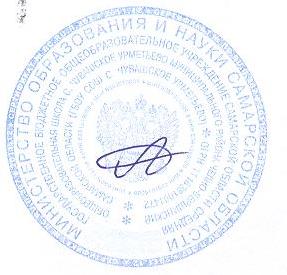 План работы ГБОУ СОШ с. Чувашское Урметьево  по профориентационной  деятельности на 2013- 14 учебный год№п/пСодержание работыСрокиОтветственный1.Реализация курса «Выбор профессии» в 9-х классах в рамках предпрофильной подготовкив течение 2013- 2014 учебного годаТуллина Н.В.2.Открытие страницы «Профориентационная работа» на школьном сайтеоктябрь.Администратор          сайта Антипова Л.П.3.Оформление стендов по профориентационной работе в коридоре школыноябрь2013г.Туллина Н.В.
4.
Профориентация учащихся на уроках
В течение года
Учителя-предметники5.Знакомство с образовательными учреждениями Самарской области(«Ярмарка рабочих мест», День открытых дверей, встречи с представителями)в течение 2013- 2014 учебного годаКлассный руководительТуллина Н.В.6.Проведение экскурсий на предприятия, места работы родителей школьниковв соответствии планами классных руководителей 1-9 классовКлассные руководители 1-9 классов7.Внеклассная работа по профориентационной деятельности (классные часы, праздники, беседы, игры, тренинги и т.д.)в соответствии планами классных руководителей 1-9 классовКлассные руководители 1-9 классов
8.
Родительское собрание для 9 класса «Как помочь ребенку выбрать профессию»
Февраль
Классный  руководитель  9 класса
9.
Анкетирование уч-ся «Твои интересы»
Февраль Психолог10.Создание проекта «И я могу рассказать о профессии родителей»мартКлассные руководители 1-4 классов11.Создание проекта «Все профессии нужны, все профессии важны»мартКлассные руководители 5-9 классов12.Создание справочника «Востребованные профессии Самарской области»апрельКлассный  руководитель 9 класса